TOWN OF PRINCESS ANNELegislative/Work Session Agenda Tuesday June 20th, 2023, 6:00 PM.LOCATION: Town Hall Conference Room				Princess Anne, Maryland, 21853				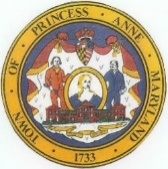 Joseph “Joey” Gardner								President									Orlondo “Dell” Taylor						Vice President					Lionel Frederick				Commissioner				  	Marshall Corbin						             Commissioner 								Shelley Johnson					           		 Paul Wilber Commissioner								Town Attorney 				Legislative MeetingCall to Order Pledge of Allegiance Moment of Silence Motion to Accept Agenda Resolution 2023-05: 2022 Multi-Hazard Mitigation Plan Code Change: Trash Collection Second Reading of FY 23-24 Budget Work Session Call to Order Somerset Landing Drainage Update: Josh Taylor, DBF Art Mural Discussion President and Commissioners Charter ChangesLegislative Agenda Items Planning and Zoning Interviews (Closed Session) 